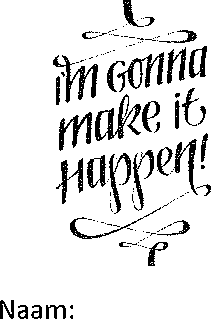 Herkansingsaanvraag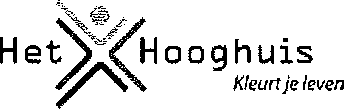 Klas:Vak dat je wil herkansen:I! VAK:	S TOETS:I DOCENT:	1 PTACODE:Waarom wil je dit vak herkansen?Beschrijf hier je plan van aanpak voor een beter resultaat. Wat ga je in de voorbereiding anders doen om beter te scoren?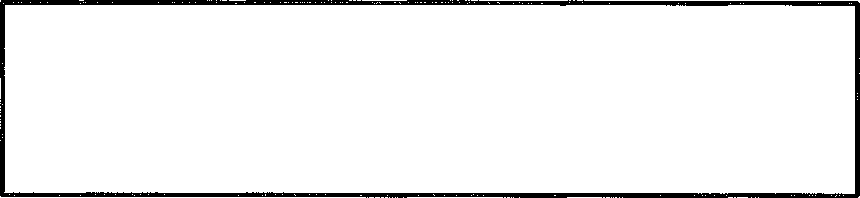 Wanneer is het herkansingsmoment zoals dat vermeld staat in het reglement?Handtekening leerlingHandtekening ouder / verzorger